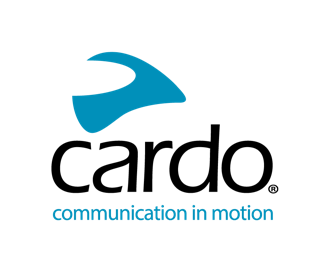 A Cardo Systems quebra barreiras com a nova atualização de software, permitindo aos utilizadores Cardo a liberdade de estabelecer ligação, sem constrangimentos, a todos os principais intercomunicadores BluetoothA Cardo Systems, líder de mercado mundial em sistemas de comunicação sem fios para motociclistas, apresentou hoje uma nova atualização de software que facilita a conectividade Bluetooth entre intercomunicadores de diferentes marcas. Com esta recente atualização de software, a ligação a um intercomunicador Bluetooth de outra marca é agora tão simples e fluida como uma ligação entre dois intercomunicadores Cardo. A capacidade de colmatar as limitações de conexão Bluetooth entre intercomunicadores de diferentes marcas é uma inovação revolucionária da Cardo, que pretende a normalização do Bluetooth em toda a indústria, aproximando ainda mais os motociclistas.Um estudo internacional independente*, realizado após a Cardo lançar a tecnologia Obi (Open Bluetooth Intercom), que permitiu o emparelhamento entre intercomunicadores de diferentes marcas, provou que os consumidores necessitam de um processo simples e intuitivo para comunicar com os seus companheiros de viagem que não usam a mesma marca de intercomunicadores. Embora a Cardo Systems já assuma a liderança na conectividade entre as várias marcas e disponha da mais avançada tecnologia de rede dinâmica (Mesh), os programadores da Cardo aceitaram o desafio de incluir ainda mais marcas.“Num recente inquérito feito aos motociclistas e utilizadores de intercomunicadores em todo o mundo, foi revelado que a conectividade entre intercomunicadores de diferentes marcas é uma das sugestões mais populares dos participantes para melhorar a sua experiência de comunicação,” afirmou Dan Emodi, Diretor de Marketing, da Cardo Systems. “O nosso objetivo foi sempre oferecer mais aos nossos clientes. Com esta atualização, conseguimos proporcionar uma experiência mais inclusiva, ligando os nossos utilizadores aos seus amigos que usam dispositivos de outras grandes marcas, oferecendo, desta forma, mais escolha, liberdade e flexibilidade.”Com uma simples atualização de software 'Over-The-Air', todos os dispositivos da Cardo que se encontram atualmente em portfólio (exceto o PACKTALK SLIM), do topo de gama PACKTALK EDGE ao Spirit, vão permitir um emparelhamento Bluetooth simples com os dispositivos atuais da Sena, Interphone, Midland e Uclear. Agora, todos os utilizadores Cardo terão a possibilidade de emparelhamento com outras marcas como se de dois Cardo se tratassem, sem as complicações e frustrações habituais derivadas de um emparelhamento complexo, ou de ser forçado a abdicar de receber chamadas e instruções de navegação por ter de sacrificar a ligação ao telemóvel. A única funcionalidade que não é suportada nesta ligação entre marcas diferentes, é a partilha de música, tal como acontece entre duas gerações diferentes de intercomunicadores da Cardo.Para ativar esta funcionalidade, os utilizadores Cardo só têm de descarregar a versão de software mais recente a partir da app Cardo Connect, sem precisarem de usar um único cabo. Também não será necessário usar uma combinação específica de botões para ter acesso a esta nova versão de software; basta estar atento às notificações da aplicação Cardo Connect que indicará que novas versões de software estão disponíveis.Para ver a gama completa da Cardo Systems, visite www.cardosystems.comSobre a CardoA Cardo Systems fornece dispositivos de comunicação de ponta para grupos em movimento. Liga motociclistas, amantes da vida ao ar livre e aventureiros ao seu telefone, à sua música e uns aos outros. Em 2004, a Cardo lançou o primeiro auricular intercomunicador do mundo, sem fios, baseado em Bluetooth, para motociclistas e foi responsável pela maioria das inovações na indústria desde então. Isto inclui a introdução do primeiro intercomunicador com tecnologia mesh, o primeiro sistema de som premium da JBL e o primeiro dispositivo operado por voz, só a título de exemplo. Os produtos da Cardo são vendidos em mais de 100 países e são os dispositivos de comunicação líderes mundiais para grupos em movimento.*Inquérito sobre intercomunicadores distribuído a 2400 participantes, em abril de 2023. 